Zonta International -- District 12 CLUB ANNUAL REPORT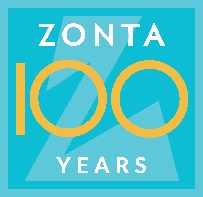 Reporting Period: June 1, 2021—May 31, 2022Please email to Governor Ann Hodgson (johnannhodgson@att.net) by May 15, 2022 with a copy to your Area Director. Club Administration 2021-2022:Zonta Club of ____Greeley______________________			Today’s 	Date: ____05/12/2022____________________________Area: __2______________________________		 President: __Susan Bromley__________________________	       		President-Elect (if appropriate):  __________________Vice President:   _____Holly Darby___________________          		 Secretary: Joyce Scott___________________________________	Treasurer:  ____Lynn Small_________________________Incoming Club Officers 2022-2023:President:_Heather Rehurek____________________________	       		President-Elect (if appropriate):  __________________Vice President:   ___Holly Darby______________________   		Secretary:  ___Joyce Scott_________________________________	Treasurer:  _Lynn Small____________________________	Board of Directors:   Susan Bromley, Cyndy Giauque, Diana Laws ________________________________________________________________________________Membership: Please describe your club’s recruitment and retention efforts for 2020-2021. Including new member orientation and mentors.Retention efforts were all informally tending to each other._Recruitment was through our website and facebook ________________________________________________________________________________________________________________________________________________________________________________________________ ___________________________________________________________________________________________________________________________________________________________________________________________________________________________________________________________________________________________________How does your club measure membership satisfaction?  _We haven’t done this formally.________________________________________________________________________________________________ _________________________________________________________________________________________________Fundraising:Please list the major fundraising events your club held during 2020-2021.  ___Due to Covid the only fund raiser this year was Christmas Wreath Sales.  _________________________________________________________________________________________________________________________________________________________________________________________________________________________________________________________________________________________________________________________________________________________________________________________________________________________________________________________________________________________________________________________________________________________________________________________________________Total Funds Raised this year: ____$2310.70_____________________________________Local Service & Scholarships Dollars Given:Please list the contribution amounts given by your club during 2020-2021.Local Service Organizations: ___0__________________		Local Scholarships: ________0_____________________ Total Local: _________0_________________________Zonta International Foundation (ZIF) Dollars Given:Please list the total club & individual contributions given to the Zonta International Foundation during 2020-2021. (Carol Leffler lefflergc@comcast.net can provide this information to you).  ZI recommends that one third of the money your club raises be contributed to ZI to support the international service projects.Total Club Contributions:  ___$200_____________________		Total Individual Contributions: ____$722.52_______________Total Club & Individual Contributions:  _$922.52_____________The information below will be used to determine the District Service Award to be given out at the District 12 Conference.Local Service:  (Hands on work to help women & girls in the local community) Please name and briefly describe your local service projects, including for each item:(a) category: improved the status of women in general (legal, political, economic, educational, health and/or professional) or helped prevent and fight violence against women and girls (VAW).(b) % of club members involved in the project.(c) visibility and credibility to Zonta created by the project(d) sustainability of the project (long lasting results, and could the project continue for a certain period of time)___Silent Witness – full size wood figures with stories of murder. Displayed in several local libraries and Amis Community College with information about Zonta and domestic violence.Helped prevent and fight vaw20%Excellent community visibility and credibilityOngoing project for 9 yearsFree the Girls is an international organization which gives gently used bras to women in 3rd world countries in Africa and South America to sell (they are hot items) to get a living wage to support themselves and their families.A) helped prevent and fight vaw B)7&C) international visibilityD) ongoing project for 9 years ______________________________________________________________________________________________ __________________________________________________________________________________________________________________________________________________________________________________________________ __________________________________________________________________________________________________________________________________________________________________________________________________ __________________________________________________________________________________________________________________________________________________________________________________________________ __________________________________________________________________________________________________________________________________________________________________________________________________ __________________________________________________________________________________________________________________________________________________________________________________________________ __________________________________________________________________________________________________________________________________________________________________________________________________ __________________________________________________________________________________________________________________________________________________________________________________________________ __________________________________________________________________________________________________________________________________________________________________________________________________ _________________________________________________________________________________________________Other Service Questions:  What like-minded organizations have you partnered with for service and/or advocacy?  Please list and briefly describe how you partnered with them. __Women’s Place – Donations of gloves/hats, paper goods.  Share their information with Silent Witness.SAVA/SART - support high school students who give programs on sexual assault in middle and high schools.Genesis – Home for single mothers – Donations of cleaning goods and attended their fundraiser.Hispanic Women of Weld County – plan to partner to get more candidates for our scholarships. t ________________________________________________________________________________________________________________________________________________________________________________________________ __________________________________________________________________________________________________________________________________________________________________________________________________ _________________________________________________________________________________________________Z-Club or Golden Z-Club:   Does your club sponsor a Z Club?     No 	Does your club sponsor a Golden Z Club?    NoIf yes, please describe key events held during the year.  _We lost our Z-CLubs during covid.________________________________________________________________________________________________ __________________________________________________________________________________________________________________________________________________________________________________________________ _________________________________________________________________________________________________Zonta International Scholarship Information:YWPA-Young Women in Public Affairs AwardsDid your club participate in the YWPA program?  Yes   Please list the name of the candidate(s) forwarded by your club to the district for this award.  ____Paola Leos Salazar______________________________________________________________________________________________________________________________________________________________________________________Jane M. Klausman Women-in-Business Scholarships (JMK) Did your club participate in the Jane M Klausman program? Yes   Please list the name of the candidate(s) forwarded by your club to the district for this award.  __________But no candidates.________________________________________________________________________________________________________________________________________________________________________________Amelia Earhart FellowshipsDid your club celebrate Amelia Earhart Day?      No   If yes, please describe how your club celebrated this year.____________________________________________________________________________________________________________________________________________________________________________________________       ______________________________________________________________________________________________Women in Technology Scholarship (WIT)Did your club participate in the Women in Technology program?    NoPlease list the name of the candidate who received an award from your club.____________________________________________________________________________________________________________________________________________________________________________________________Local Scholarship Information: Local Scholarships awarded by your club Name(s), description(s)and amount(s) of scholarship(s):_____________________________________________________________________________________________________None this year._____________________________________________________________________________________________ ___________________________________________________________________________________________________________________________________________________________________________________________________________________________________________________________________________________________________ _________________________________________________________________________________________________The advocacy information below will be used to determine the District Advocacy Award to be given out at the District 12 Conference.Advocacy:  The expression of support for or opposition to a cause, argument or proposal.  Advocacy may include influencing laws, legislation, or attitudes. Zonta advocacy is an action taken in "the public interest" or for "the greater good" with respect to advancing the status of women and girls and their human rights.)   Does your club have an advocacy committee?   Yes	No(Do Not  Include Zonta Says No Activities Here - See Below)Please name and describe your advocacy projects, including for each item:(a) Category: improved the status of women in general (legal, political, economic, educational, health and/or professional)  or  helped prevent and fight violence against women and girls (VAW).(b) How closely the project coincided with the advocacy definition above.(c) % of club members involved in the project. (d)  Names of any community partners.(e)  Visibility and credibility to Zonta created by the project.___________________________________________________________________________________________________This  was a year of recovery due to Covid.  The Zonta Club of Greeley stabilized it’s membership.Some donations for victims for human traffickingHelped fight and prevent vawCoincided well10%Greeley Police DepartmentLocal visibility _______________________________________________________________________________________________ __Partner with SAVA/SART (Student Advocate Resource Team) ZOOM presentation of this peer project in which they have given 45 presentations to 899 students from 2018 to present regarding sexual harassment/assault and how to build healthy relationships.Helped fight and prevent _vawCoincided well90%SAVA/SARTCommunity wide_______________________________________________________________________________________________________________________________________________________________________________________________ ___________________________________________________________________________________________________________________________________________________________________________________________________________________________________________________________________________________________________ __________________________________________________________________________________________________________________________________________________________________________________________________ ___________________________________________________________________________________________________________________________________________________________________________________________________________________________________________________________________________________________________ __________________________________________________________________________________________________________________________________________________________________________________________________ ___________________________________________________________________________________________________________________________________________________________________________________________________________________________________________________________________________________________________ __________________________________________________________________________________________________________________________________________________________________________________________________ __________________________________________________________________________________________________________________________________________________________________________________________________Zonta Says No:  Describe your club's Zonta Says No activities in 2021 - 2021. _ ___________________________________________________________________________________________ __Got  a City Council Proclamation for 16 Days AgainstGender Violence________________________________________________________________________________________________________________________________________________________________________________________________ __________________________________________________________________________________________________________________________________________________________________________________________________ __________________________________________________________________________________________________________________________________________________________________________________________________Other Advocacy questions:  What women’s issues have been identified as the most important in your club? _________________________________________________________________________________________________ __Human Trafficking, Domestic Viiolence________________________________________________________________________________________________________________________________________________________________________________________________ How have club members been made aware of legislation relevant to women in our country? __ZI – FAst Action Friday_______________________________________________________________________________________________ _________________________________________________________________________________________________Leadership & Leadership Development 2020-2021:If your club conducted training for board members, committee chairs or members please describe.__________________________________________________________________________________________________No formal training_________________________________________________________________________________________________________________________________________________________________________________________________What training opportunities / workshops have your club leaders and members participated in through ZI website, District 12 online, at Area Meetings or District Conferences?__________________________________________________________________________________________________UN Ukraine Workshop, Area 2,  _________________________________________________________________________________________________________________________________________________________________________________________________Does your club have a long range plan that includes succession planning for future leaders in club? Yes NoIf yes, please describe (and provide copy to Governor and Area Director).___________________________________________________________________________________________________No________________________________________________________________________________________________________________________________________________________________________________________________Describe any leadership challenges and needs that could be addressed by training.__________________________________________________________________________________________________New President and Vice President could use D12 and ZI training._________________________________________________________________________________________________________________________________________________________________________________________________United Nations:  Please describe how your club informed its membership of Zonta's work with the United Nations (i.e., CSW, Sustainable Development Goals, etc.) _Through the Advocacy Chair and President________________________________________________________________________________________________ _____________________________________________________________________________________________________________________________________________________________________________________________________________________________________________________________________-External Communications/Public Relations:Please check box for the PR tools your club uses:
Brochure      Newsletter    Club or Individual Business Cards    x Website  x Facebook     Information from ZI toolkits     Other (describe) __________________________________________________________________________________________________
Did the club submit a “Share your Story” through the Zonta International Website this year?    No   If yes, briefly describe._________________________________________________________________________________________________ _________________________________________________________________________________________________Internal Communications (e.g., club newsletter, directory, website):  Please describe how your club kept its membership informed & connected this year. ____________Directory, new website, email and meetings._____________________________________________________________________________________ _________________________________________________________________________________________________Website:Does your club have a club website    Yes        Is it associated with the D12 website?  Yes ?  No If no, what is your club website address?______________________________________________________Is the information on your website updated regularly?    Yes  When did your club last update your website? _____this year_____________________________________________ZFW  Ambassador: Does your club have a Foundation ambassador?     NoDoes your club give an annual donation to Zonta International Service Projects?  Yes  How has your club encouraged individual donations this year to ZFW?  Please describe.  ______WE haven’t done this.  ___________________________________________________________________________________________ __________________________________________________________________________________________________________________________________________________________________________________________________ _________________________________________________________________________________________________Archiving & History:  Does your club have an archivist/historian?       No              Is your club history current?  Yes  Is your club history available on your website?  Yes   Does your club send items to the District 12 historian for archiving (e.g. Board and Club minutes, newsletters, etc.)    NoBylaws:  Are your bylaws up to date in accordance with Zonta International bylaws?    Yes  Successes, Achievements and Challenges:  What have been your club’s successes and achievements in 2020 - 2021? _________________________________________________________________________________________________ _____We have coalesced our remaining numbers and now have a new member._____________________________________________________________________________________________________________________________________________________________________________________________What have been your club’s challenges in 2020 - 2021? _________________________________________________________________________________________________ _Difficult break-up of our club partly due to COvid and other things.  ________________________________________________________________________________________________________________________________________________________________________________________________How did you meet those challenges? _________________________________________________________________________________________________ __Worked to keep the remaining members together.  _________________________________________________________________________________________________________________________________________________________________________________________________Are there specific areas for which your club needs help?     NoIf yes, what areas?_________________________________________________________________________________________________ _________________________________________________________________________________________________Is there anything else your club would like to address?_No.  I’m just pleased we are through a rough year and are rebounding.  ________________________________________________________________________________________________ _________________________________________________________________________________________________Thank You!Area 1 Director:  Debbie Sundberg (dsunnyone11@gmail.com)Area 2 Director:  Tasha Bauman (tlbauman84@gmail.com)Area 3 Director:  Deb Beatty(debbeatty423@comcast.net)Area 4 Director:  Sonya Bergeron (sjbergeron@comcast.net)